Nigel Anglin Stone Mountain, Georgia, United States thatsrealcreative@gmail.com linkedin.com/in/nigel-anglin-890b2b8 Summary It all began with me going to a technical school to learn web design in 2002. I then learned .NET and Object Oriented Programming and got deeper into coding. I started my first gig building banner ads, then rich media ads, then on to Web Based Training modules, templates, Websites, Kiosks and where to buy ads all in Flash for companies like AutoTrader, SHL, Google, and Turner Studios. I was a veteran Flash Developer for 10 years, and then, Flash died. While everyone went the HTML5 route I went the gaming route. Mostly in my professional career, I have been building casino slot games, but on the side I dabble in more arcade type games for the mobile market and eventually Steam and Consoles. At Eclipse Gaming I briefly used Unity covering games from their custom engine. However, the majority of my experience has been in Godot and Flash / Adobe AIR and Custom game engines built entirely in code built from Visual Studio. Although, I plan on building out some games in every ”major” game engine out there. Here are some samples of my recent work. I started building a casino game using PixiJS and as soon as it’s done I’ll add that to this showcase. Experience Sernior Game Developer 10Ton Games / Triple Crown Consulting Sep 2022 - Present (9 months) Senior Game Developer 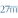 27th Investment Nov 2021 - Aug 2022 (10 months) More Casino Slot Games.. This time i'm using Unity. Owner Freelance Aug 2020 - Jun 2022 (1 year 11 months) I plan on making a marking in mobile, pc, and console gaming. Game Developer Met Gaming Studios May 2018 - Jun 2022 (4 years 2 months) Building Casino Slot games using Godot Game Engine. Software Specialist 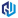 Government Window, LLC Feb 2018 - May 2018 (4 months) Nigel Anglin - page 1Game Developer 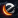 Eclipse Gaming Systems Feb 2015 - Jan 2018 (3 years) Building Casino Slot Games. Helping to build new games built with AS2 while maintaining the library of previous games built. Fixing bugs and adding new features. And simultaneously helping to build a new gaming framework/engine authored in C# and various components. Technical Solutions Specialist 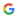 Google Mar 2014 - Feb 2015 (1 year) Contracting again but this time I had a great opportunity to work for Google in their Pittsburgh office. I am working on supporting their Channel Intelligence products for Where to Buy. From setting up implementations for Product Links ( ASP, HTML, CSS, Javascript ) and Display Ads ( Flash/AS3 ) to tier 2 technical support and troubleshooting issues related to the same products Flash Developer 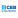 CEB, now Gartner Sep 2011 - Mar 2014 (2 years 7 months) I find myself back on the E-Learning side of the Flash world. However, its really in depth now. I have my hand in building simulations that mirror the Microsoft office applications like Word and Excel. Flash Developer Contractor Ten-Y-R Apr 2011 - Dec 2011 (9 months) This was a small start up company, who had their hands in a few different things. Mainly, they bought homes renovated them and sold them. I built a web-based flash application where they could upload their homes and information about the homes for sale. Eventually though with HTML5 on the horizon, they really needed something other than flash to showcase their homes. I worked independently for these two while they still had the flash site running. Flash Developer Contractor 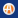 Autotrader US Aug 2011 - Oct 2011 (3 months) I worked as a contractor through The Creative Group, to build a E-Learning WBT (Web Based Training). Flash Developer Contractor 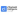 Channel Intelligence Jun 2011 - Sep 2011 (4 months) I worked as an Indepdendent Contractor and I still continue to moonlight for this company on an as needed basis. While there I was in the process of building a tool to dynamically update their ads but when the company made some changes up the ladder, they eventually phased it out. I decided to then return to the full-time side of the fence. Flash Developer Contractor 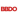 Nigel Anglin - page 2BBDO Worldwide Jun 2011 - Jun 2011 (1 month) I am unclear on the time I worked with this group. But again I was contracting with The Creative Group (highly recommended) and I was called upon to work on an EyeWonder( now known as Media Mind ) campaign they had going. Since I worked for EyeWonder for 2 years it was a no brainer. Interactive Developer (Contractor) 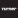 Turner (Turner Broadcasting System, Inc) Feb 2011 - Apr 2011 (3 months) I was contracting through The Creative Group. Which I really recommend. While there I was basically just helping out. But I had the opportunity to create 2 great pieces of work. A photo gallery for Dale Earnhardt and an interactive mock email application that was used for the Boss Button in the March Madness On Demand Player. http://www.youtube.com/watch?v=7dZjciZ9gyc E-Learning Developer (Contractor) 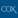 Cox Enterprises Sep 2010 - Apr 2011 (8 months) This job was mostly grunt work. It was really good pay but the type of work I was assigned didnt allow me to do any coding. But I was exposed to some pretty awesome techniques which I later adapted Independent Contractor 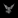 J. Walter Thompson Worldwide Feb 2011 - Feb 2011 (1 month) I was called on to help finish up a campaign. It was pretty straight forward stuff. Mostly flash banner animations. Flash Developer EyesWide Games Jan 2011 - Feb 2011 (2 months) I worked for this company for about a week. Some really cool stuff they were doing, building games for Facebook. At the time I needed more money that what I was afforded. Maybe one day I will get a chance to work with them again. They were a great team. Creative Developer AdWonder Support 
EyeWonder / SizemekOct 2008 - Nov 2010 (2 years 2 months) As a creative developer, I use my working knowledge of Flash ad AS2/AS3 to develop Rich Media Advertisement Creatives. Using EyeWonder's state of the art system I have created and developed an assortment of Rich Media Advertisements. E-learning Specialist Autotrader US Sep 2007 - Oct 2008 (1 year 2 months) Nigel Anglin - page 3Created E-learning Web Based Training courses. Also was responsible for all things Flash related in my department. This marked the end of my stint with AS2. Digital Media Designer Autotrader US Dec 2006 - Sep 2007 (10 months) Built Rich Media ads within the Ad Operations Department of AutoTrader.com Web Production Representative Autotrader US Oct 2005 - Dec 2006 (1 year 3 months) Flash Animation, Graphic Design. Also had my hand at creating Flash banner templates. Education The Chubb Institutte None, Web Design; .NET Programming 2002 - 2004 Skills Flash   •   Web Design   •   Advertising   •   Interaction Design   •   Information Architecture   •   Mobile Applications   •   Flash Animation   •   ActionScript   •   Animation   •   CSS Nigel Anglin - page 4